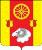 АДМИНИСТРАЦИЯ РЕМОНТНЕНСКОГО СЕЛЬСКОГО ПОЕЛЕНИЯ РЕМОНТНЕНСКОГО РАЙОНАРОСТОВСКОЙ ОБЛАСТИПОСТАНОВЛЕНИЕ29.12.2015 г.                                        № 344                                 с. РемонтноеО бюджетном прогнозе Ремонтненского сельского поселения  на  долгосрочныйпериодВо исполнение Федерального закона от 28.06.2014 № 172-ФЗ «О стратегическом планировании в Российской Федерации» и в соответствии со статьей 170.1 Бюджетного кодекса Российской Федерации ПОСТАНОВЛЯЮ:1. Утвердить прилагаемые Правила разработки и утверждения бюджетного прогноза Ремонтненского сельского поселения на долгосрочный период.2. Контроль за исполнением постановления оставляю за собой.Глава Ремонтненскогосельского поселения                                                           А.Я. ЯковенкоПриложение к постановлению Администрации Ремонтненского сельского поселенияот 29.12.2015 № 344ПРАВИЛАРАЗРАБОТКИ И УТВЕРЖДЕНИЯ БЮДЖЕТНОГО ПРОГНОЗА РЕМОНТНЕНСКОГО СЕЛЬСКОГО ПОСЕЛЕНИЯ НА ДОЛГОСРОЧНЫЙ ПЕРИОД1. Настоящие Правила определяют порядок, сроки и условия разработки и утверждения, а также требования к составу и содержанию бюджетного прогноза Ремонтненского 	сельского поселения на долгосрочный период (далее - бюджетный прогноз).2. Под изменением бюджетного прогноза понимаются корректировки, вносимые без изменения периода, на который разрабатывается бюджетный прогноз.3. Разработку бюджетного прогноза (изменений бюджетного прогноза), включая методическое и организационное обеспечение, осуществляет сектор экономики и финансов Администрации Ремонтненского сельского поселения.4. Бюджетный прогноз (изменения бюджетного прогноза) утверждается постановлением Администрации Ремонтненского сельского поселения.5. Разработка бюджетного прогноза (изменений бюджетного прогноза) осуществляется в 3 этапа.6. На первом этапе разрабатывается проект бюджетного прогноза (изменений бюджетного прогноза) на основе сценарных условий функционирования экономики Ремонтненского сельского поселения на долгосрочный период и основных параметров прогноза социально-экономического развития Ремонтненского сельского поселения на долгосрочный период.7. На втором этапе разрабатывается бюджетный прогноз (изменения бюджетного прогноза) на основе проекта прогноза социально-экономического развития Ремонтненского сельского поселения на долгосрочный период, иных показателей социально-экономического развития Ремонтненского сельского поселения на долгосрочный период. Бюджетный прогноз (изменения бюджетного прогноза) вносится сектором экономики и финансов  Администрации Ремонтненского сельского поселения в составе документов и материалов к проекту решения о бюджете Ремонтненского сельского поселения на очередной финансовый год и плановый период.8. На третьем этапе разрабатывается проект постановления Администрации Ремонтненского сельского поселения об утверждении бюджетного прогноза (изменений бюджетного прогноза) с учетом результатов рассмотрения проекта решения о бюджете на очередной финансовый год и плановый период.Проект постановления Администрации Ремонтненского сельского поселения об утверждении бюджетного прогноза (изменений бюджетного прогноза) вносится сектором экономики и финансов Администрации Ремонтненского сельского поселения  в срок, не превышающий 1 месяца со дня официального опубликования решения о бюджете на очередной финансовый год и плановый период.9. Бюджетный прогноз (изменения бюджетного прогноза) разрабатывается с учетом 2 вариантов прогноза социально-экономического развития Российской Федерации на долгосрочный период (базовый, и консервативный) и иных показателей социально-экономического развития Ремонтненского сельского поселения на долгосрочный период.10. Требования к составу и содержанию бюджетного прогноза (изменений бюджетного прогноза) определяются согласно приложению.Глава Ремонтненскогосельского поселения                                                           А.Я. ЯковенкоПриложениек Правилам разработки и утверждениябюджетного прогноза Ремонтненского сельскогопоселения  на долгосрочный периодТРЕБОВАНИЯК СОСТАВУ И СОДЕРЖАНИЮ БЮДЖЕТНОГО ПРОГНОЗА РЕМОНТНЕНСКОГО СЕЛЬСКОГО ПОСЕЛЕНИЯ НА ДОЛГОСРОЧНЫЙ ПЕРИОД1. Бюджетный прогноз Ремонтненского сельского поселения на долгосрочный период (далее - бюджетный прогноз) включает в себя следующие разделы:а) основные итоги развития бюджета Ремонтненского сельского поселения;б) текущее состояние бюджета Ремонтненского сельского поселения;в) подходы и методология разработки бюджетного прогноза;г) прогноз основных характеристик и иных показателей бюджета Ремонтненского сельского поселения на долгосрочный период (с учетом положений законодательства Российской Федерации, действующих на день разработки бюджетного прогноза);д) структура расходов и доходов бюджета Ремонтненского сельского поселения;е) муниципальный долг;ж) риски и угрозы несбалансированности бюджет, в том числе с учетом различных вариантов прогноза социально-экономического развития Ремонтненского сельского поселения на долгосрочный период;з) основные подходы, цели и задачи формирования и реализации бюджетной, налоговой и долговой политики в долгосрочном периоде;и) механизмы профилактики рисков реализации Бюджетного прогноза;к) подходы к прогнозированию и показатели финансового обеспечения муниципальных программ Ремонтненского сельского поселения на период их действия.2. Бюджетный прогноз содержит:а) прогноз характеристик бюджета Ремонтненского сельского поселения по форме согласно приложению N 1;б) показатели финансового обеспечения муниципальных программ Ремонтненского сельского поселения на период их действия по форме согласно приложению N 2.Приложение N 1к требованиям к составу и содержаниюбюджетного прогноза Ремонтненского сельского поселения  на долгосрочный период (форма)ПРОГНОЗхарактеристик бюджета Ремонтненского сельского поселения(тыс. рублей)Приложение N 2к требованиям к составу и содержаниюбюджетного прогноза Ремонтненского сельского поселения на долгосрочный период(форма)ПОКАЗАТЕЛИ ФИНАНСОВОГО ОБЕСПЕЧЕНИЯмуниципальных программ Ремонтненского сельского поселения на периодих действия(тыс. рублей)ПоказательОтчетный годТекущий годОчередной год (n)Первый год планового периода (n + 1)Второй год планового периода (n + 2)n + 3n + 4...I. Базовый вариантI. Базовый вариантI. Базовый вариантI. Базовый вариантI. Базовый вариантI. Базовый вариантI. Базовый вариантI. Базовый вариантI. Базовый вариант1. Консолидированный бюджет Ремонтненского сельского поселения1. Консолидированный бюджет Ремонтненского сельского поселения1. Консолидированный бюджет Ремонтненского сельского поселения1. Консолидированный бюджет Ремонтненского сельского поселения1. Консолидированный бюджет Ремонтненского сельского поселения1. Консолидированный бюджет Ремонтненского сельского поселения1. Консолидированный бюджет Ремонтненского сельского поселения1. Консолидированный бюджет Ремонтненского сельского поселения1. Консолидированный бюджет Ремонтненского сельского поселенияДоходыРасходыДефицит (профицит)2. Бюджет Ремонтненского сельского поселения2. Бюджет Ремонтненского сельского поселения2. Бюджет Ремонтненского сельского поселения2. Бюджет Ремонтненского сельского поселения2. Бюджет Ремонтненского сельского поселения2. Бюджет Ремонтненского сельского поселения2. Бюджет Ремонтненского сельского поселения2. Бюджет Ремонтненского сельского поселения2. Бюджет Ремонтненского сельского поселенияДоходы - всегоиз них:Расходы - всегоиз них межбюджетные трансферты - всегов том числе:местным бюджетам Дефицит (профицит)II. Консервативный вариантII. Консервативный вариантII. Консервативный вариантII. Консервативный вариантII. Консервативный вариантII. Консервативный вариантII. Консервативный вариантII. Консервативный вариантII. Консервативный вариант1. Консолидированный Бюджет Ремонтненского сельского поселения1. Консолидированный Бюджет Ремонтненского сельского поселения1. Консолидированный Бюджет Ремонтненского сельского поселения1. Консолидированный Бюджет Ремонтненского сельского поселения1. Консолидированный Бюджет Ремонтненского сельского поселения1. Консолидированный Бюджет Ремонтненского сельского поселения1. Консолидированный Бюджет Ремонтненского сельского поселения1. Консолидированный Бюджет Ремонтненского сельского поселения1. Консолидированный Бюджет Ремонтненского сельского поселенияДоходыРасходыДефицит (профицит)2. Бюджет Ремонтненского сельского поселения2. Бюджет Ремонтненского сельского поселения2. Бюджет Ремонтненского сельского поселения2. Бюджет Ремонтненского сельского поселения2. Бюджет Ремонтненского сельского поселения2. Бюджет Ремонтненского сельского поселения2. Бюджет Ремонтненского сельского поселения2. Бюджет Ремонтненского сельского поселения2. Бюджет Ремонтненского сельского поселенияДоходы - всегоРасходы - всегоиз них межбюджетные трансферты - всегов том числе:местным бюджетамПоказательОтчетный годТекущий годОчередной год (n)Первый год планового периода (n + 1)Второй год планового периода (n + 2)n + 3...Расходы бюджета Ремонтненского района - всегов том числе:расходы на реализацию муниципальных программ Ремонтненского района - всегоиз них:муниципальная программа 1муниципальная программа 2...